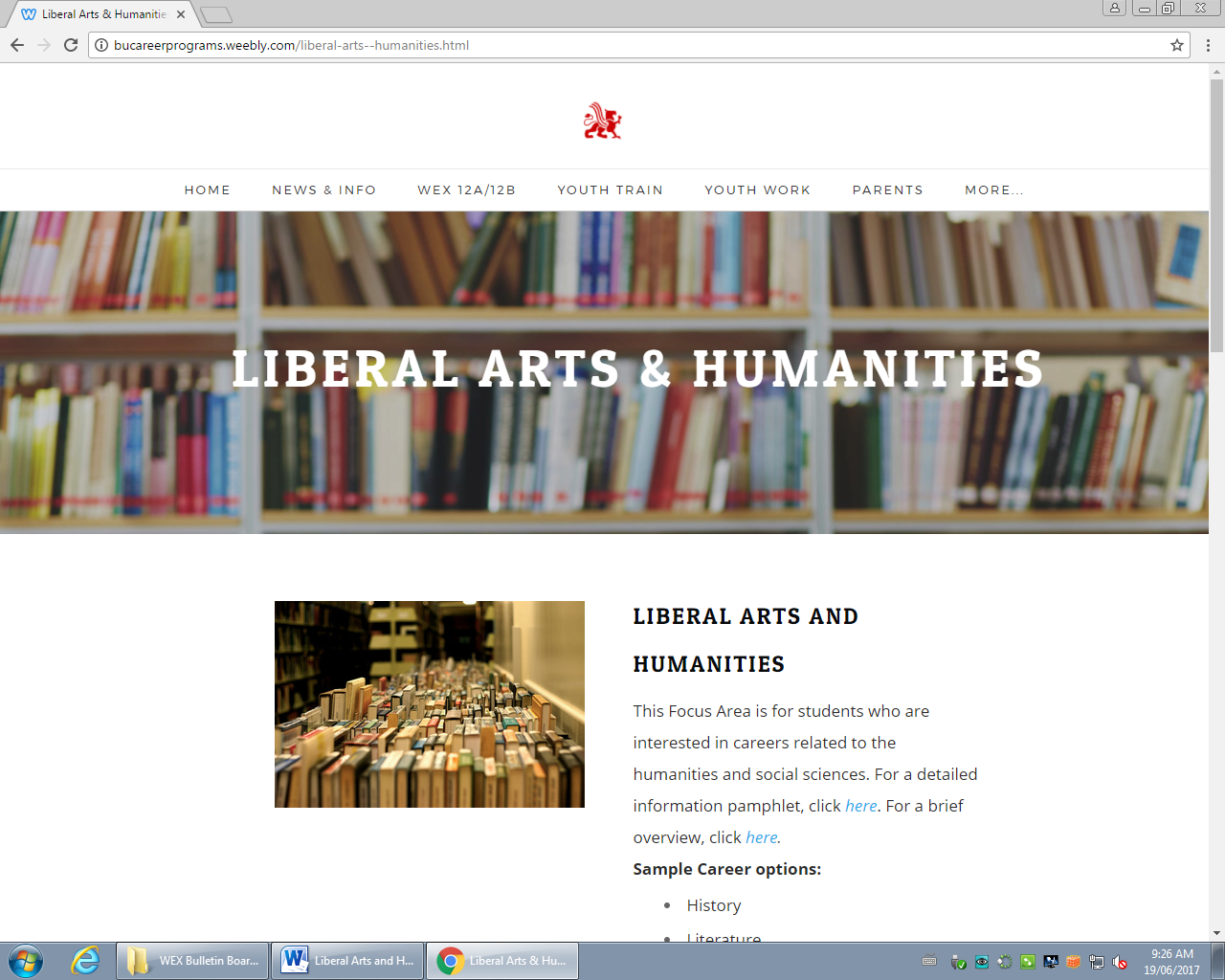 What is it?This Focus Area is for students who are interested in careers related to the humanities and social sciences. Career areas that match this Focus Area:HistoryLiteratureWritingPhilosophyInternational LanguagesFirst Nations studiesGeographySample placements for this Focus Area through WEX 12A/12B:Owl Rehabilitation CentreDelta MuseumVancouver International Children’s Festival